Publicado en Valencia el 04/10/2017 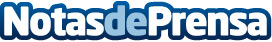 Madrid reúne esta semana a más de 5000 expertos para debatir el futuro de los implantes en odontologíaEsta semana arranca el 26º Congreso anual organizado por la Asociación Europea de Osteointegración (EAO) en el Pabellón 9 de IFEMA-Feria de Madrid. En él se darán cita del 5 al 7 de octubre más de 5000 expertos de todo el mundo en el campo de la odontología de implantes. Esta edición contará con la colaboración de las dos asociaciones dentales más notorias de España, como son el SEPES y el SEPA. Entre ellos el Doctor Miguel Beltrán, Jefe de Odontología del Hospital Quirón de Valencia
Datos de contacto:Miguel Beltrán jefe del Servicio de Odontología de hospital Quirón y fundador de la Clínica Beltrán961 781 834 - 650 39Nota de prensa publicada en: https://www.notasdeprensa.es/madrid-reune-esta-semana-a-mas-de-5000 Categorias: Internacional Medicina Madrid E-Commerce Odontología http://www.notasdeprensa.es